Publicado en Madrid el 07/10/2015 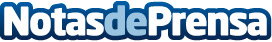  XYZprinting lidera las ventas de impresoras 3D en el mundoSe han distribuido 88.000 impresoras 3D en la primera mitad del 2015. XYZprinting es líder mundial con una cuota de mercado del 22% Datos de contacto:Soledad Olalla910910446Nota de prensa publicada en: https://www.notasdeprensa.es/xyzprinting-lidera-las-ventas-de-impresoras-3d Categorias: Hardware E-Commerce Dispositivos móviles http://www.notasdeprensa.es